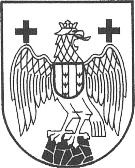 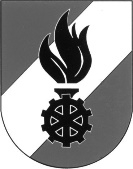 Orts-, Stadt-, Betriebsfeuerwehr: ...........................................................................................................Zahl: ...........................Einfach im Dienstweg über das Bezirksfeuerwehrkommando vorlegen!UNFALLSABMELDUNGAn dasLandesfeuerwehrkommandoBurgenlandLeithabergstraße 417000 EisenstadtDas Orts-(Stadt-, Betriebs-)feuerwehrkommando 	meldet, dass das im Feuerwehrdienst am 		 erkrankte / verunglückte Mitglied 	 Dienstgrad: 	 geb. am: 	Beruf: 	 Wohnadresse: 		  lt. nachstehendem ärztlichen Gutachten wieder genesen und erwerbsfähig ist. Im Sinne der Bestimmungen des ASVG wurde gleichzeitig auch der zuständige Versicherungsträger hiervon in Kenntnis gesetzt.Überweisung soll auf das Konto bei der Bank ……………………………………………... erfolgen.IBAN: …………………………………   BIC: ……………………………………………..	, am 	   	........................................................................	Orts-, Stadt-, BetriebsfeuerwehrkommandantBericht des ArztesÄrztliches Gutachten (deutsch) in Bezug auf die Verletzung und Behandlung:Erwerbsunfähigkeitsdauer vom 	 bis 	Höhe der ärztlichen Behandlungskosten: 		, am  ....................			der behandelnde Arzt	(Stampiglie, Unterschrift)DS-Nr.: 115, LFKdo. Bgld.		Seite 1/2Einlaufstampiglie des BFKdos.	Vermerk des BFKdos:	..............................................., am .........................	................................................................................	              BezirksfeuerwehrkommandantEinlaufstampiglie des LFKdos.	Vermerk des LFKdos.	Der Unfall (Erkrankung) des umseitig genannten 	Mitgliedes wurde vom	Landesfeuerwehr-	kommando im Sinne des § 176 Abs. 1 Z 7 ASVG	als Arbeitsunfall anerkannt / nicht anerkannt.Sachbearbeiter: Referatsmäßige Erledigung nach vorliegender Unfallsituation.Dem Genannten wurde ein Betrag in der Höhe von € ................................. überwiesen.	................................................................................	                             SachbearbeiterEisenstadt, am ..................................Der Landesfeuerwehrkommandant:..........................................................DS-Nr.: 115, LFKdo. Bgld.		Seite 2/2